Minutes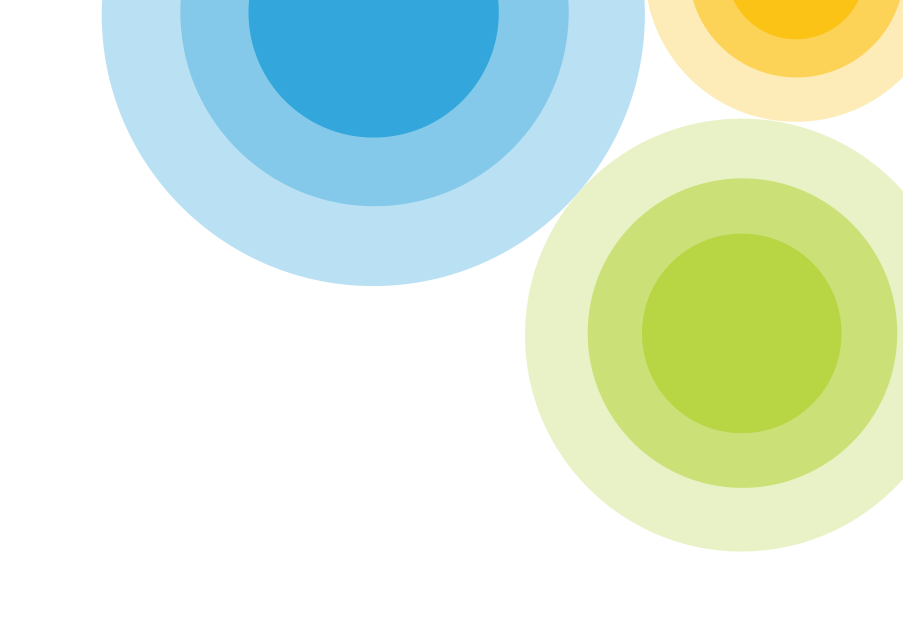 Meeting closed:  3.00pmNext meeting: Thursday 23 April 2020, 1.00pm-3.00pmTitle:Meeting 4 – 2020 Koo Wee Rup Longwarry Flood Protection District Advisory CommitteeMeeting date:Meeting time:1.00pm – 3.00pmLocation:Koo Wee Rup Community Centre Chairperson:Bruce TurnerAttendees:Bruce Turner, Con Raffa, Jo Fontana, Frank Rovers, Robert Mure, Ian Anderson, Susan Anderson, Matthew Coleman, Cr Ray Brown (CSC), Kevin Alexander (CSC) Teena Mathew (BBSC), Sarah Eggleton (MW), Tom Le Cerf (MW), Cate Shaw (MW), Georgina Downey (MW), Stuart Cochrane (MW), Apologies:Clive Brooker (BBSC), Kevin Carlisle Stapleton (CSC), John HobsonNote taker:Georgina DowneyAgenda item1. Welcome & apologies and items for General Business1. Welcome & apologies and items for General BusinessPresenterPresenterBruce TurnerAgenda item2. Actions from previous meetings2. Actions from previous meetingsPresenterPresenterDiscussionAction 12.1: re Moody Street Drain. Kevin undertook to followup with the aim of getting advice in writing from Kevin Alexander which could be circulated between meetingsIt now being over a year since the issue was raised (on the Committee bus tour) it was agreed that the matter had passed – CLOSED  Action 2.1: MW to investigate the reported choke points on Seven Mile Road, including meeting with Ian Anderson – a potential item for the Action Plan to be revisited at this meeting. CLOSEDAction 2.2 - a briefing to be arranged for Jo about drainage in the Longwarry area and about the different roles played by MW staff in the area. ACTION OPEN Update from Teena – more information – Jo will visit MW’s office for this briefing.Action 2.3 Site Inspection with both John Hobson and Ian Anderson to look at Cardinia Creek area Weed and vegetation removal. 
This took place. Machine work completed, just hand work to be undertaken. CLOSEDAction 2.4 MW to review the performance of the Cora Lynn Ford, especially the fencing across the entrance to the Yallock Floodway – a potential item for the Action Plan to be revisited at this meeting. 
It was reported that, after consideration of the options, the fencing was to be reconstructed as per the previous design. The location of the fencing minimises the potential impact to flows. The star picket design also can collapse under significant force CLOSEDAction 3.2: MW to investigate why there are no flood gates installed at the west end of Island Road drain and Deep Creek catch drain, as well as Hagelthornes drain and Deep Creek catch drain. 
It was reported that new flood gates are to be installed on Island Rd Drain this year. There has never been a floodgate on Hagelthornes Drain, so cannot install a new one as this will require investigation. CLOSED.Bruce noted that most of the closed actions had some potential influence on the new Action Plan which was to be the focus of the workshop session to follow the shorter business meeting.New Action:Action 4.1: Teena to provide a briefing on the drainage approvals at Longwarry SaleyardsAction 12.1: re Moody Street Drain. Kevin undertook to followup with the aim of getting advice in writing from Kevin Alexander which could be circulated between meetingsIt now being over a year since the issue was raised (on the Committee bus tour) it was agreed that the matter had passed – CLOSED  Action 2.1: MW to investigate the reported choke points on Seven Mile Road, including meeting with Ian Anderson – a potential item for the Action Plan to be revisited at this meeting. CLOSEDAction 2.2 - a briefing to be arranged for Jo about drainage in the Longwarry area and about the different roles played by MW staff in the area. ACTION OPEN Update from Teena – more information – Jo will visit MW’s office for this briefing.Action 2.3 Site Inspection with both John Hobson and Ian Anderson to look at Cardinia Creek area Weed and vegetation removal. 
This took place. Machine work completed, just hand work to be undertaken. CLOSEDAction 2.4 MW to review the performance of the Cora Lynn Ford, especially the fencing across the entrance to the Yallock Floodway – a potential item for the Action Plan to be revisited at this meeting. 
It was reported that, after consideration of the options, the fencing was to be reconstructed as per the previous design. The location of the fencing minimises the potential impact to flows. The star picket design also can collapse under significant force CLOSEDAction 3.2: MW to investigate why there are no flood gates installed at the west end of Island Road drain and Deep Creek catch drain, as well as Hagelthornes drain and Deep Creek catch drain. 
It was reported that new flood gates are to be installed on Island Rd Drain this year. There has never been a floodgate on Hagelthornes Drain, so cannot install a new one as this will require investigation. CLOSED.Bruce noted that most of the closed actions had some potential influence on the new Action Plan which was to be the focus of the workshop session to follow the shorter business meeting.New Action:Action 4.1: Teena to provide a briefing on the drainage approvals at Longwarry SaleyardsAction 12.1: re Moody Street Drain. Kevin undertook to followup with the aim of getting advice in writing from Kevin Alexander which could be circulated between meetingsIt now being over a year since the issue was raised (on the Committee bus tour) it was agreed that the matter had passed – CLOSED  Action 2.1: MW to investigate the reported choke points on Seven Mile Road, including meeting with Ian Anderson – a potential item for the Action Plan to be revisited at this meeting. CLOSEDAction 2.2 - a briefing to be arranged for Jo about drainage in the Longwarry area and about the different roles played by MW staff in the area. ACTION OPEN Update from Teena – more information – Jo will visit MW’s office for this briefing.Action 2.3 Site Inspection with both John Hobson and Ian Anderson to look at Cardinia Creek area Weed and vegetation removal. 
This took place. Machine work completed, just hand work to be undertaken. CLOSEDAction 2.4 MW to review the performance of the Cora Lynn Ford, especially the fencing across the entrance to the Yallock Floodway – a potential item for the Action Plan to be revisited at this meeting. 
It was reported that, after consideration of the options, the fencing was to be reconstructed as per the previous design. The location of the fencing minimises the potential impact to flows. The star picket design also can collapse under significant force CLOSEDAction 3.2: MW to investigate why there are no flood gates installed at the west end of Island Road drain and Deep Creek catch drain, as well as Hagelthornes drain and Deep Creek catch drain. 
It was reported that new flood gates are to be installed on Island Rd Drain this year. There has never been a floodgate on Hagelthornes Drain, so cannot install a new one as this will require investigation. CLOSED.Bruce noted that most of the closed actions had some potential influence on the new Action Plan which was to be the focus of the workshop session to follow the shorter business meeting.New Action:Action 4.1: Teena to provide a briefing on the drainage approvals at Longwarry SaleyardsAction 12.1: re Moody Street Drain. Kevin undertook to followup with the aim of getting advice in writing from Kevin Alexander which could be circulated between meetingsIt now being over a year since the issue was raised (on the Committee bus tour) it was agreed that the matter had passed – CLOSED  Action 2.1: MW to investigate the reported choke points on Seven Mile Road, including meeting with Ian Anderson – a potential item for the Action Plan to be revisited at this meeting. CLOSEDAction 2.2 - a briefing to be arranged for Jo about drainage in the Longwarry area and about the different roles played by MW staff in the area. ACTION OPEN Update from Teena – more information – Jo will visit MW’s office for this briefing.Action 2.3 Site Inspection with both John Hobson and Ian Anderson to look at Cardinia Creek area Weed and vegetation removal. 
This took place. Machine work completed, just hand work to be undertaken. CLOSEDAction 2.4 MW to review the performance of the Cora Lynn Ford, especially the fencing across the entrance to the Yallock Floodway – a potential item for the Action Plan to be revisited at this meeting. 
It was reported that, after consideration of the options, the fencing was to be reconstructed as per the previous design. The location of the fencing minimises the potential impact to flows. The star picket design also can collapse under significant force CLOSEDAction 3.2: MW to investigate why there are no flood gates installed at the west end of Island Road drain and Deep Creek catch drain, as well as Hagelthornes drain and Deep Creek catch drain. 
It was reported that new flood gates are to be installed on Island Rd Drain this year. There has never been a floodgate on Hagelthornes Drain, so cannot install a new one as this will require investigation. CLOSED.Bruce noted that most of the closed actions had some potential influence on the new Action Plan which was to be the focus of the workshop session to follow the shorter business meeting.New Action:Action 4.1: Teena to provide a briefing on the drainage approvals at Longwarry SaleyardsAction 12.1: re Moody Street Drain. Kevin undertook to followup with the aim of getting advice in writing from Kevin Alexander which could be circulated between meetingsIt now being over a year since the issue was raised (on the Committee bus tour) it was agreed that the matter had passed – CLOSED  Action 2.1: MW to investigate the reported choke points on Seven Mile Road, including meeting with Ian Anderson – a potential item for the Action Plan to be revisited at this meeting. CLOSEDAction 2.2 - a briefing to be arranged for Jo about drainage in the Longwarry area and about the different roles played by MW staff in the area. ACTION OPEN Update from Teena – more information – Jo will visit MW’s office for this briefing.Action 2.3 Site Inspection with both John Hobson and Ian Anderson to look at Cardinia Creek area Weed and vegetation removal. 
This took place. Machine work completed, just hand work to be undertaken. CLOSEDAction 2.4 MW to review the performance of the Cora Lynn Ford, especially the fencing across the entrance to the Yallock Floodway – a potential item for the Action Plan to be revisited at this meeting. 
It was reported that, after consideration of the options, the fencing was to be reconstructed as per the previous design. The location of the fencing minimises the potential impact to flows. The star picket design also can collapse under significant force CLOSEDAction 3.2: MW to investigate why there are no flood gates installed at the west end of Island Road drain and Deep Creek catch drain, as well as Hagelthornes drain and Deep Creek catch drain. 
It was reported that new flood gates are to be installed on Island Rd Drain this year. There has never been a floodgate on Hagelthornes Drain, so cannot install a new one as this will require investigation. CLOSED.Bruce noted that most of the closed actions had some potential influence on the new Action Plan which was to be the focus of the workshop session to follow the shorter business meeting.New Action:Action 4.1: Teena to provide a briefing on the drainage approvals at Longwarry SaleyardsAgenda item3. Works Update  3. Works Update  PresenterPresenterTom Le Cerf and Cate ShawDiscussionHWS maintenance Update – Maintenance program progressing well focus is on tree work currently.Capital Update – Commenced: Capital Works project between Railway Road and the Inlets, undertaking woody weed control, concentrating predominantly on Blackberry, Broom and Gorse. Some areas of Blackberry are being maintained for the short term to provide continued habitat for the Southern Brown Bandicoot.Upcoming: Capital Works projects between Nine Mile Road and Nar Nar Goon Longwarry Road, removing willows, large wattles, and other woody weeds. Maintenance works updatePlanned works Feb – April:Desilts and debris removal – Soldiers Drain, Denhams Rd Drain, NW Catch DrainWeed Control – grooming and spraying Yallock and revegetation – 3000 plantsDeep Creek and revegetation – 3000 plantsScanlons Road – blackberry Approx.. 20,000 plants – also Cardinia Creek and other sites.Introduction to Jason who will be the CRO for the next 6 months.HWS maintenance Update – Maintenance program progressing well focus is on tree work currently.Capital Update – Commenced: Capital Works project between Railway Road and the Inlets, undertaking woody weed control, concentrating predominantly on Blackberry, Broom and Gorse. Some areas of Blackberry are being maintained for the short term to provide continued habitat for the Southern Brown Bandicoot.Upcoming: Capital Works projects between Nine Mile Road and Nar Nar Goon Longwarry Road, removing willows, large wattles, and other woody weeds. Maintenance works updatePlanned works Feb – April:Desilts and debris removal – Soldiers Drain, Denhams Rd Drain, NW Catch DrainWeed Control – grooming and spraying Yallock and revegetation – 3000 plantsDeep Creek and revegetation – 3000 plantsScanlons Road – blackberry Approx.. 20,000 plants – also Cardinia Creek and other sites.Introduction to Jason who will be the CRO for the next 6 months.HWS maintenance Update – Maintenance program progressing well focus is on tree work currently.Capital Update – Commenced: Capital Works project between Railway Road and the Inlets, undertaking woody weed control, concentrating predominantly on Blackberry, Broom and Gorse. Some areas of Blackberry are being maintained for the short term to provide continued habitat for the Southern Brown Bandicoot.Upcoming: Capital Works projects between Nine Mile Road and Nar Nar Goon Longwarry Road, removing willows, large wattles, and other woody weeds. Maintenance works updatePlanned works Feb – April:Desilts and debris removal – Soldiers Drain, Denhams Rd Drain, NW Catch DrainWeed Control – grooming and spraying Yallock and revegetation – 3000 plantsDeep Creek and revegetation – 3000 plantsScanlons Road – blackberry Approx.. 20,000 plants – also Cardinia Creek and other sites.Introduction to Jason who will be the CRO for the next 6 months.HWS maintenance Update – Maintenance program progressing well focus is on tree work currently.Capital Update – Commenced: Capital Works project between Railway Road and the Inlets, undertaking woody weed control, concentrating predominantly on Blackberry, Broom and Gorse. Some areas of Blackberry are being maintained for the short term to provide continued habitat for the Southern Brown Bandicoot.Upcoming: Capital Works projects between Nine Mile Road and Nar Nar Goon Longwarry Road, removing willows, large wattles, and other woody weeds. Maintenance works updatePlanned works Feb – April:Desilts and debris removal – Soldiers Drain, Denhams Rd Drain, NW Catch DrainWeed Control – grooming and spraying Yallock and revegetation – 3000 plantsDeep Creek and revegetation – 3000 plantsScanlons Road – blackberry Approx.. 20,000 plants – also Cardinia Creek and other sites.Introduction to Jason who will be the CRO for the next 6 months.HWS maintenance Update – Maintenance program progressing well focus is on tree work currently.Capital Update – Commenced: Capital Works project between Railway Road and the Inlets, undertaking woody weed control, concentrating predominantly on Blackberry, Broom and Gorse. Some areas of Blackberry are being maintained for the short term to provide continued habitat for the Southern Brown Bandicoot.Upcoming: Capital Works projects between Nine Mile Road and Nar Nar Goon Longwarry Road, removing willows, large wattles, and other woody weeds. Maintenance works updatePlanned works Feb – April:Desilts and debris removal – Soldiers Drain, Denhams Rd Drain, NW Catch DrainWeed Control – grooming and spraying Yallock and revegetation – 3000 plantsDeep Creek and revegetation – 3000 plantsScanlons Road – blackberry Approx.. 20,000 plants – also Cardinia Creek and other sites.Introduction to Jason who will be the CRO for the next 6 months.Agenda item4. Community Feedback PresenterPresenterALLALLDiscussionCon had some feedback – Stuart will follow up with himFrank raised the issue of culverts over drains – Murray Rd Drain – culvert crossings 11 Mile Road, all the way to Pitt Road residents have to put in clear span bridges. Yet a culvert was put in recently and was given a permit retrospectively from MW. Sarah explained that this had been based on modelling that the landowner submitted regarding the impact of the culvert on flows. Tom and Sarah indicated that MW will review what will and won’t be accepted in future.Asset Services team is inspecting culvert to ensure that it meets the requirements and will not block.Ian asked who is responsible for the culvert maintenance – conditions of the permit require the landowner to keep the Works clear of any debris, rubbish and other obstructions within the Waterway.New Action 4.2: MW to review the preferred approach where crossings of drains are required, ie installation of culverts vs clear spans.Con had some feedback – Stuart will follow up with himFrank raised the issue of culverts over drains – Murray Rd Drain – culvert crossings 11 Mile Road, all the way to Pitt Road residents have to put in clear span bridges. Yet a culvert was put in recently and was given a permit retrospectively from MW. Sarah explained that this had been based on modelling that the landowner submitted regarding the impact of the culvert on flows. Tom and Sarah indicated that MW will review what will and won’t be accepted in future.Asset Services team is inspecting culvert to ensure that it meets the requirements and will not block.Ian asked who is responsible for the culvert maintenance – conditions of the permit require the landowner to keep the Works clear of any debris, rubbish and other obstructions within the Waterway.New Action 4.2: MW to review the preferred approach where crossings of drains are required, ie installation of culverts vs clear spans.Con had some feedback – Stuart will follow up with himFrank raised the issue of culverts over drains – Murray Rd Drain – culvert crossings 11 Mile Road, all the way to Pitt Road residents have to put in clear span bridges. Yet a culvert was put in recently and was given a permit retrospectively from MW. Sarah explained that this had been based on modelling that the landowner submitted regarding the impact of the culvert on flows. Tom and Sarah indicated that MW will review what will and won’t be accepted in future.Asset Services team is inspecting culvert to ensure that it meets the requirements and will not block.Ian asked who is responsible for the culvert maintenance – conditions of the permit require the landowner to keep the Works clear of any debris, rubbish and other obstructions within the Waterway.New Action 4.2: MW to review the preferred approach where crossings of drains are required, ie installation of culverts vs clear spans.Con had some feedback – Stuart will follow up with himFrank raised the issue of culverts over drains – Murray Rd Drain – culvert crossings 11 Mile Road, all the way to Pitt Road residents have to put in clear span bridges. Yet a culvert was put in recently and was given a permit retrospectively from MW. Sarah explained that this had been based on modelling that the landowner submitted regarding the impact of the culvert on flows. Tom and Sarah indicated that MW will review what will and won’t be accepted in future.Asset Services team is inspecting culvert to ensure that it meets the requirements and will not block.Ian asked who is responsible for the culvert maintenance – conditions of the permit require the landowner to keep the Works clear of any debris, rubbish and other obstructions within the Waterway.New Action 4.2: MW to review the preferred approach where crossings of drains are required, ie installation of culverts vs clear spans.Con had some feedback – Stuart will follow up with himFrank raised the issue of culverts over drains – Murray Rd Drain – culvert crossings 11 Mile Road, all the way to Pitt Road residents have to put in clear span bridges. Yet a culvert was put in recently and was given a permit retrospectively from MW. Sarah explained that this had been based on modelling that the landowner submitted regarding the impact of the culvert on flows. Tom and Sarah indicated that MW will review what will and won’t be accepted in future.Asset Services team is inspecting culvert to ensure that it meets the requirements and will not block.Ian asked who is responsible for the culvert maintenance – conditions of the permit require the landowner to keep the Works clear of any debris, rubbish and other obstructions within the Waterway.New Action 4.2: MW to review the preferred approach where crossings of drains are required, ie installation of culverts vs clear spans.Agenda item5. Action Plan Review Workshop(See separate workshop notes)